Patterns of Evidence: The ExodusGuide to Press Photography at: http://press.patternsofevidence.comCaptions shown here for each download available.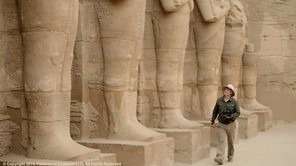 Filmmaker Timothy Mahoney searching for evidence in Karnak, Egypt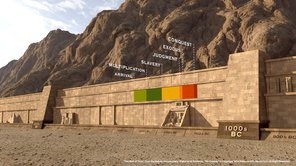 The Wall of Time showing six major steps of biblical history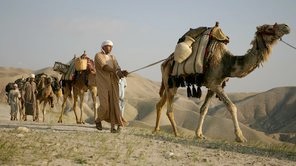 The Bible states Joseph was brought to Egypt and sold as a slave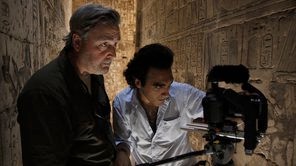 Timothy Mahoney filming with cameraman Ramy Romany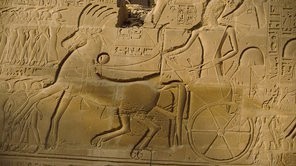 Egypt’s pharaohs displayed their power and glory on the walls of temples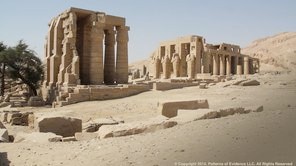 The mortuary temple of Ramesses II, who many consider the pharaoh of the Exodus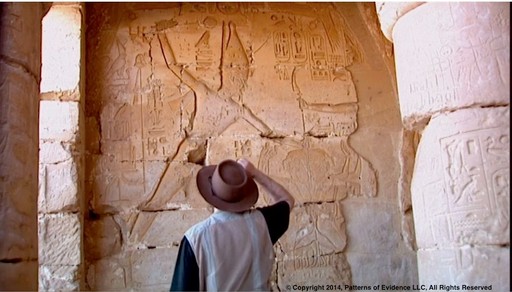 Egyptologist David Rohl has spent a lifetime studying the ancient civilization of Egypt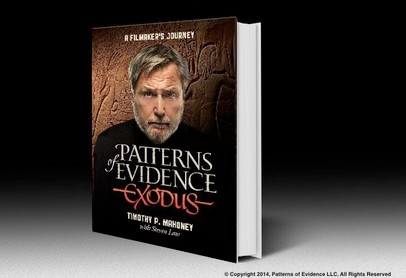 Timothy Mahoney’s new book chronicles the behind the scenes story of his 12-year investigation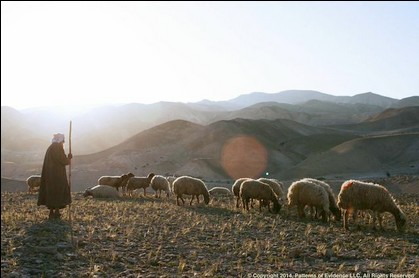 The Exodus story actually begins with the patriarch Abraham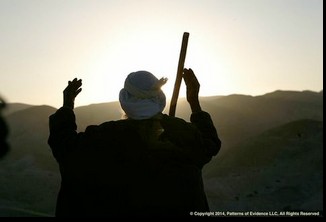 Three religions see Abraham as their patriarch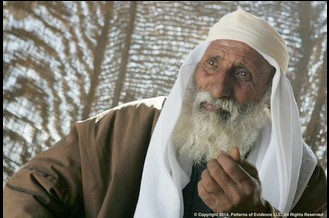 In Genesis 15 Abraham was told that his descendants would be strangers in a country not their own and enslaved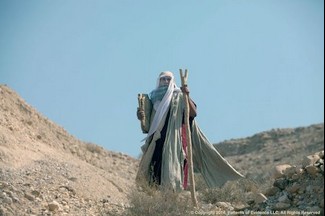 Exodus chapter 20 states that Moses was given commandments by God at Mt. Sinai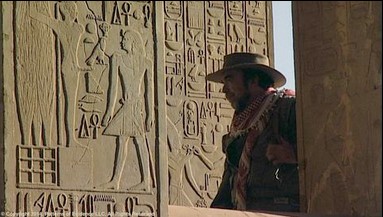 Egyptologist David Rohl is an agnostic. Yet he sees evidence for the Biblical story in Egypt.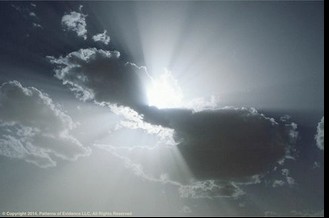 The biblical account claims that God acted in history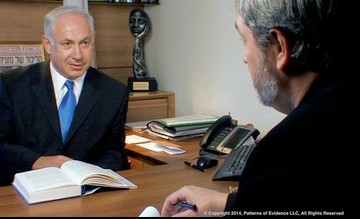 Israeli Prime Minister, Benjamin Netanyahu: “Moses was the greatest revolutionary of all time.”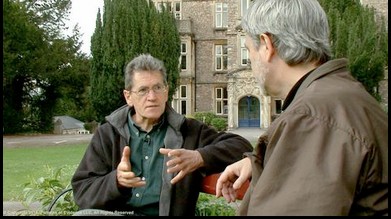 John Bimson, Professor at Trinity College, Bristol sees evidence of Semitic settlements in the Nile Delta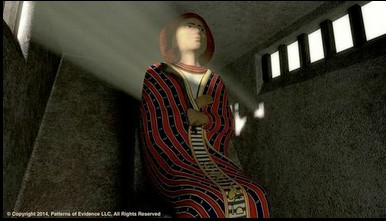 Why was a Semitic ruler (with a multicolored coat)given an Egyptian pyramid tomb? Could this be Joseph?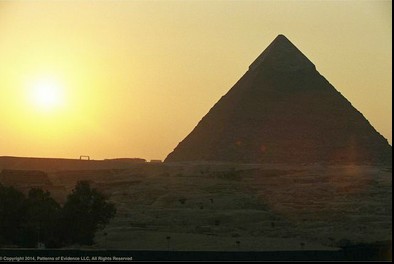 In the book of Exodus the Israelite slaves were delivered out of Egypt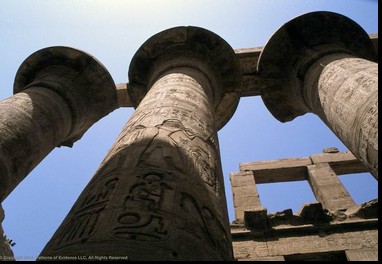 Egypt was one of the mightiest kingdoms of the ancient world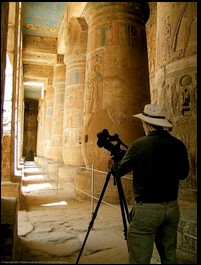 Timothy Mahoney investigating the links between Egypt and the Bible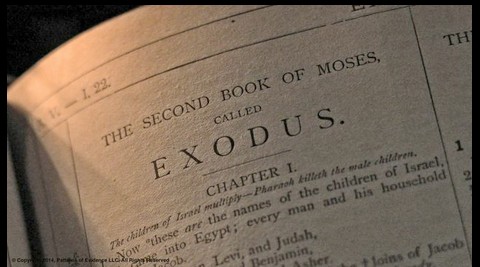 Tradition credits Moses as the author of the first five books of the Bible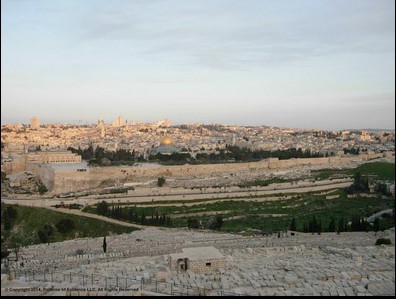 Jerusalem, the center of ancient Israel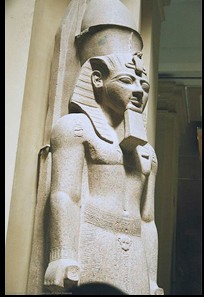 Was Ramesses II really the pharaoh of the Exodus?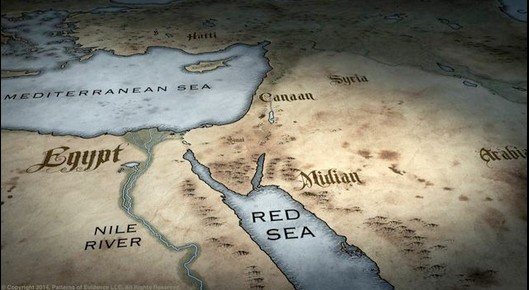 The ancient lands of the Exodus story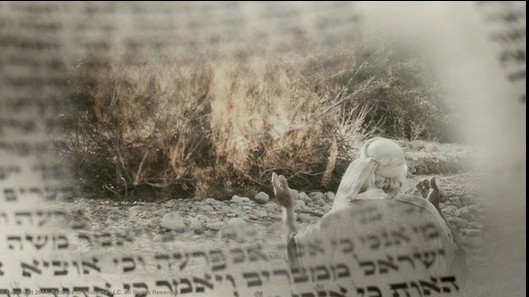 In Exodus chapter 3 God spoke with Moses from a burning bush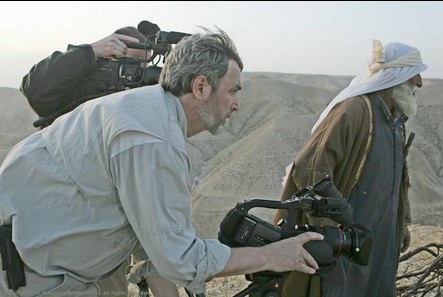 Director, Timothy Mahoney filming a reenactment of Abraham in Israel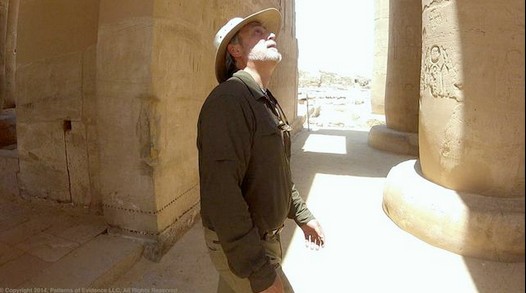 Timothy Mahoney searched for patterns of evidence throughout the Middle East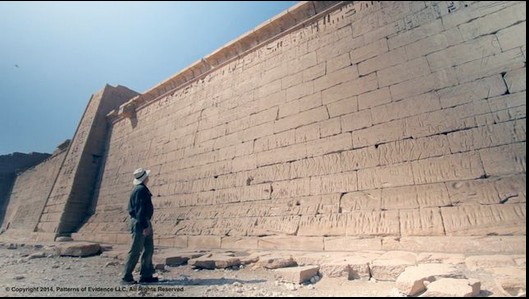 Filmmaker Timothy Mahoney investigating the stories of the Bible in Egypt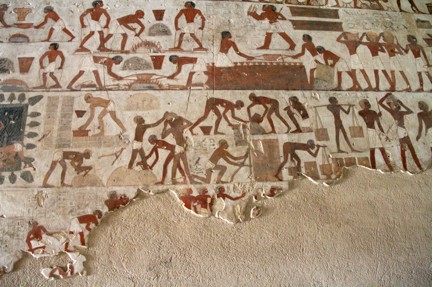 The tomb of Rekhmire showing Egyptians with Nubians and Semitic slaves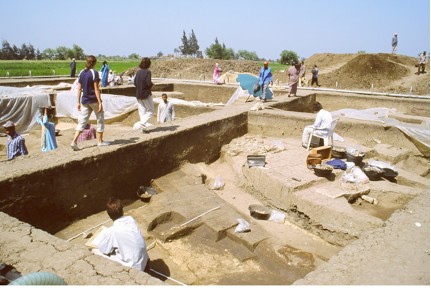 Archaeological dig site (Tell el-Dab’a) eastern Nile Delta, in the area that the Bible designates the Israelites lived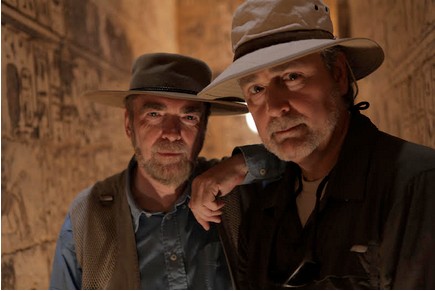 Egyptologist David Rohl and Timothy Mahoney uncovering clues from the Bible in Egypt's past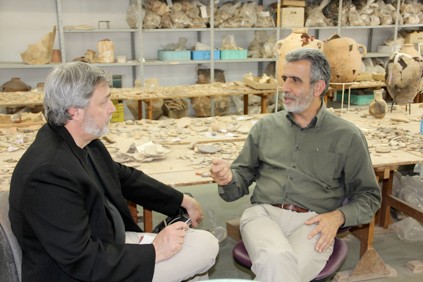 Israeli archaeologist Israel Finkelstein told Timothy Mahoney, “The Exodus did not happen as written in the Bible during the 13th century BC”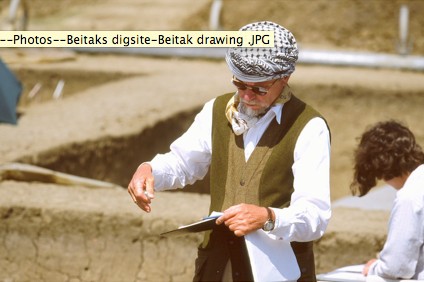 Austrian Egyptologist Manfred Bietak digging up an ancient city of Semites in the Nile Delta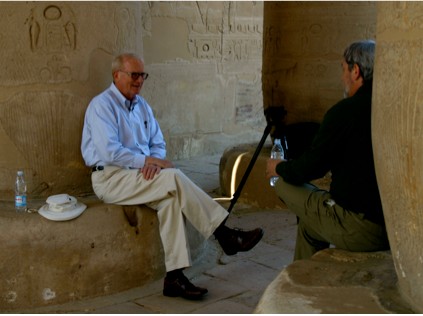 Egyptologist Kent Weeks, who rediscovered tomb KV5 told Mahoney, “Ramesses II as the pharaoh of the Exodus, how can we prove that?If you have any questions about these images or require any assistance, Please contact:Thinking Man Media Peter Windahl, Producer6900 West Lake Street Minneapolis, MN 55426952-915-9502 x21